№ 1                                                        от «16» февраля 2023 годаО созыве 34-й внеочередной сессии Собрания депутатов Верх-Ушнурского сельского поселения третьего созываНазначить 34-ую внеочередную сессию Собрания депутатов Верх-Ушнурского сельского поселения на 21 февраля  2023 года в 15 часов 00 минут по адресу: Республика Марий Эл, Советский район, с. Верх-Ушнур, ул. Заречная, дом № 8 (здание администрации) по вопросам:Об утверждении Порядка предоставления иных межбюджетных трансфертов из бюджета Верх-Ушнурского сельского поселения Советского муниципального района Республики Марий Эл бюджету Советского муниципального района Республики Марий Эл;О передаче части полномочий по решению вопроса местного значения Верх-Ушнурского сельского поселения Советского муниципального района Республики Марий Эл Советскому муниципальному району Республики Марий Эл на 2023 год;О внесении изменений в решение Собрания депутатов Верх-Ушнурского сельского поселения Советского муниципального района Республики Марий Эл от 21 декабря 2022 года № 195 «О бюджете Верх-Ушнурского сельского поселения Советского муниципального района Республики Марий Эл на 2023 год и на плановый период 2024 и 2025 годов;Об индексации размеров пенсий за выслугу лет лицам, замещавшим должности муниципальной службы в органах местного самоуправления Верх-Ушнурского сельского поселения Советского муниципального района Республики Марий Эл и внесение изменений в решение Собрания депутатов Верх-Ушнурского сельского поселения от 30 апреля 2013 года № 200 «О назначении, перерасчете размера и выплате пенсии за выслугу лет лицам, замещавшим должности муниципальной службы в органах местного самоуправления Верх-Ушнурского сельского поселения Советского муниципального района Республики Марий Эл»;О внесении изменения в Порядок проведения конкурса на замещение должности главы Верх-Ушнурской сельской администрации, утвержденное решением Собрания депутатов Верх-Ушнурского сельского поселения Советского муниципального района от 22 июня 2020 года № 69;О внесении изменений в Положение о муниципальной службе в Верх-Ушнурском сельском поселении Советского муниципального района Республики Марий Эл, утвержденное решением Собрания депутатов Верх-Ушнурского сельского поселения Советского муниципального района от 21 декабря 2022 года № 201;Об утверждении стоимости и требований к качеству услуг, предоставляемых согласно гарантированному перечню услуг по погребению на 2023 год;О внесении изменений в Положение о приватизации имущества Верх-Ушнурского сельского поселения, утвержденное решением Собрания депутатов Верх-Ушнурского сельского поселения от 22 августа 2014 года № 247;О внесении изменений в Положение об оказании имущественной поддержки субъектов малого и среднего предпринимательства и организаций, образующих инфраструктуру поддержки субъектов малого и среднего предпринимательства в Верх-Ушнурском сельском поселении, утвержденное решением Собрания депутатов Верх-Ушнурского сельского поселения от 1 июня 2021 года № 117;О внесении изменений в Правила землепользования и застройки Верх-Ушнурского сельского поселения Советского муниципального района Республики Марий Эл, утвержденные решением Собрания депутатов Верх-Ушнурского сельского поселения Советского муниципального района Республики Марий Эл от 8 февраля 2013 года № 184;О классном чине и установлении ежемесячной надбавки за классный чин Ельмекееву В.Г.;Об установлении ежемесячных надбавок главе Верх-Ушнурской сельской администрации.Настоящее распоряжение обнародовать и разместить в информационно-телекоммуникационной сети «Интернет» официальный интернет-портал Республики Марий Эл (адрес доступа: mari-el.gov.ru).Глава Верх-Ушнурского сельского поселения                                                               В.А. Прозорова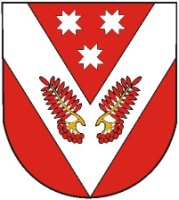 РОССИЙ ФЕДЕРАЦИЙМАРИЙ ЭЛ РЕСПУБЛИКАРОССИЙ ФЕДЕРАЦИЙМАРИЙ ЭЛ РЕСПУБЛИКАРОССИЙская ФЕДЕРАЦИяРЕСПУБЛИКА МАРИЙ ЭЛРОССИЙская ФЕДЕРАЦИяРЕСПУБЛИКА МАРИЙ ЭЛСОВЕТСКИЙ МУНИЦИПАЛ РАЙОНЫСО ÿШНУР ЯЛ КУНДЕМЫСЕ ДЕПУТАТ ПОГЫНЖОСОВЕТСКИЙ МУНИЦИПАЛ РАЙОНЫСО ÿШНУР ЯЛ КУНДЕМЫСЕ ДЕПУТАТ ПОГЫНЖОСОБРАНИЕ ДЕПУТАТОВ ВЕРХ- УШНУРСКОГО СЕЛЬСКОГО ПОСЕЛЕНИЯ СОВЕТСКОГО МУНИЦИПАЛЬНОГО РАЙОНА СОБРАНИЕ ДЕПУТАТОВ ВЕРХ- УШНУРСКОГО СЕЛЬСКОГО ПОСЕЛЕНИЯ СОВЕТСКОГО МУНИЦИПАЛЬНОГО РАЙОНА КÿШТЫМАШКÿШТЫМАШРАСПОРЯЖЕНИЕРАСПОРЯЖЕНИЕ